O.A. Gevoelens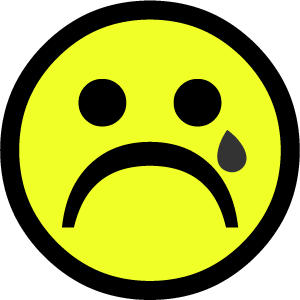 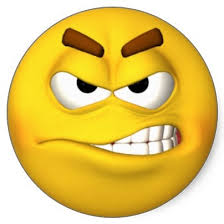 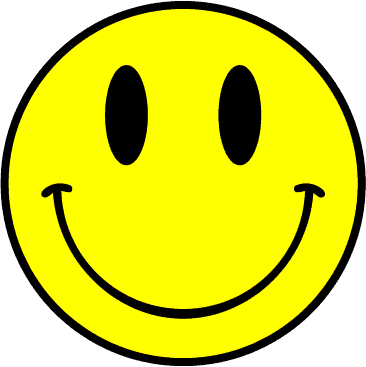 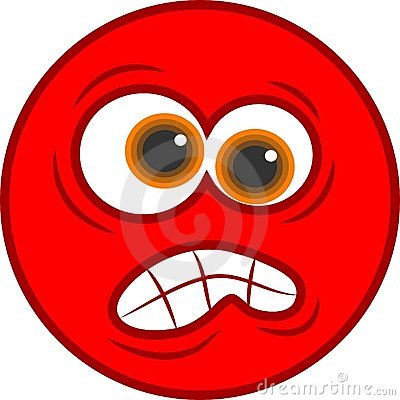 RKve1RKve1Contact maken met de eigen binnenkant en zich van daaruit laten inspireren voor de keuzes die men maakt. Verschillende vormen van verstilling, meditatie, (christelijk) gebed en bezinning ontdekken00Kleuter: Verbondenheid met zichzelf ervaren en belevenKleuter: Verbondenheid met zichzelf ervaren en belevenKleuter: Verbondenheid met zichzelf ervaren en belevenKleuter: Verbondenheid met zichzelf ervaren en beleven0Ervaren en beleven van verbondenheid met zichzelf rond gevoelens, uniek zijn, stilte, gebed, ...0In geloofsverhalen, geloofsbeelden, godsbeelden, Jezusbeelden ontdekken hoe mensen verbonden zijn met zichzelf0In klasrituelen, feesten, vieringsmomenten verbondenheid met hun eigen binnenkant beleven en uitdrukkendominante componentverdieping van ervaring en belevinginbreng vanuit geloofgebed, ritueel, feestVerbonden met zichzelfOp verkenning in prentenboeken rond gevoelens.Vb. Kikker is boosKikker is blij….Werken met gevoelsdozenEen gesprekWat maakt me blij, bang, boos of verdrietig?Het verloren schaapVertellen met bijbelprenten en bijbelverhaalDramatiseren. Kinderen spelen na (terwijl de juf vertelt)Lege stoel: Hier komt de herder. Hij gaat zitten op deze stoel (denkbeeldig).Wie wil er aan de herder iets vragen?Wie hoort een antwoord? Kom het maar zeggen.Hier komt het verloren schaap. Kom maar zitten op deze stoel.Wie wil er aan het schaap iets vragen?Wie hoort een antwoord? Kom het maar zeggen.Hier zijn de 99 andere schapen. Kom hier maar zitten en staan bij de stoel.Wie wil er aan de schapen iets vragen?Wie hoort een antwoord? Kom het maar zeggen.Zorg als juf dat er bij de vragen aandacht is voor de gevoelens van de verschillende personages: angst, verlorenheid, verdriet, boosheid, vreugde…De kinderen zitten in de kring. Ze hebben een gevoelskaart (smiley) voor zich ligggen waarmee ze uitdrukken hoe ze zich voelen.De juf vraagt aan enkele kinderen of ze willen vertellen waarom zo vor die smileey kozen.Spreek daarrond als juf zelf een gebed uit.Liedje: blij blij blij